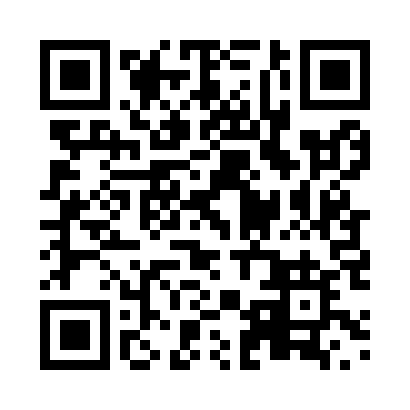 Prayer times for Flat River, Prince Edward Island, CanadaMon 1 Jul 2024 - Wed 31 Jul 2024High Latitude Method: Angle Based RulePrayer Calculation Method: Islamic Society of North AmericaAsar Calculation Method: HanafiPrayer times provided by https://www.salahtimes.comDateDayFajrSunriseDhuhrAsrMaghribIsha1Mon3:245:251:156:409:0611:062Tue3:255:261:166:399:0611:063Wed3:265:261:166:399:0511:054Thu3:275:271:166:399:0511:045Fri3:295:281:166:399:0511:036Sat3:305:281:166:399:0411:027Sun3:315:291:176:399:0411:018Mon3:325:301:176:399:0311:009Tue3:345:311:176:399:0310:5910Wed3:355:311:176:389:0210:5811Thu3:365:321:176:389:0110:5712Fri3:385:331:176:389:0110:5613Sat3:395:341:176:379:0010:5414Sun3:415:351:176:378:5910:5315Mon3:425:361:186:378:5910:5216Tue3:445:371:186:368:5810:5017Wed3:465:381:186:368:5710:4918Thu3:475:391:186:358:5610:4719Fri3:495:401:186:358:5510:4620Sat3:515:411:186:348:5410:4421Sun3:525:421:186:348:5310:4322Mon3:545:431:186:338:5210:4123Tue3:565:441:186:338:5110:3924Wed3:585:451:186:328:5010:3725Thu3:595:461:186:328:4910:3626Fri4:015:481:186:318:4810:3427Sat4:035:491:186:308:4710:3228Sun4:055:501:186:298:4510:3029Mon4:075:511:186:298:4410:2830Tue4:085:521:186:288:4310:2631Wed4:105:531:186:278:4210:25